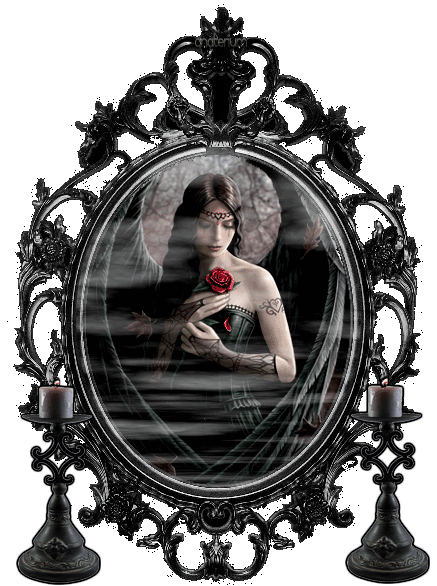 Elle parle à son miroirMiroir, mon beau miroir, dis-moi qui est la plus belleParmi les bouquets des jardins de Bagatelles,Dans cette multitude de fleurs arc-en-ciel ?Serait-ce la rose ourlée de dentellesOù la belle qui se promène si sensuelle ?Cachée délicatement sous son ombrelle,Elle se penche parfois sur une tige frêle.Préfères-tu la douce coccinelleOu la blanche colombe messagère de paix éternelle.Sur l’étendue bleu azur du ciel,Je rêve à tous ces jardins sous les étoilesEt d’un amour au gout de miel.Claudie@copyright Claudie